Конкурс понимания устного текста (А1+)Лист заданийDuréedel’épreuve : 10minutes							Notesur 20Devoir 1 Un ami français vous laisse ce message sur votre répondeur. Répondez aux questions.1.Antoine vous invite à...☐A  une fête. ☐B  un dîner. ☐C  un concert. 2. Quel jour est le rendez-vous ?☐A  Mardi. ☐B  Jeudi. ☐C  Samedi. 3. Qu’est-ce que vous devez apporter ?…………………………………………...……………….4. Quelle ligne de métro devez-vous prendre ? ……………………...…………………………….Devoir 2 Vous entendez cette annonce à la radio française. Répondez aux questions.1. Au parc Disneyland Paris, vous pouvez voir de nouveaux...☐A magasins.☐B spectacles.☐C personnages.2. Cette semaine, qui paie 30 euros pour entrer ?☐A Les adultes. ☐B Les enfants.☐C Les étudiants.3. À quel numéro peut-on réserver son billet?………………………………………….………….4. Quel jour le parc est-il fermé ? ………………………………………………………………….Devoir 3Vous êtes en France. Vous recevez ce message sur votre répondeur. Répondez aux questions.1. Qui vous téléphone ? ☐A L’école.☐B La piscine. ☐C Le centre sportif.2. À quelle date devez-vous commencer les cours ?…………………..………………………….3. On vous propose quelles activités ? (2 réponses attendues)     a) ………………………………………………………………………………………………..     b) ……………………………………………………………………………………………….4. Que devez-vous faire pour donner votre réponse ?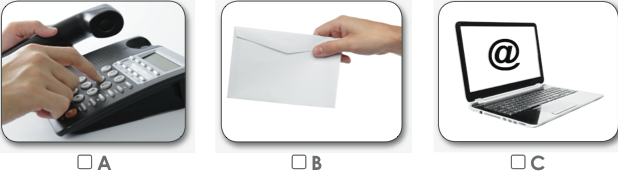 5. Quel est le numéro ? …………………………………………………………………………….